Communications Workers of America | District 3 | AFL-CIO3516 Covington Highway | Decatur, GA 30032 | Phone: (404) 296-5553 | Fax: 404-299-6165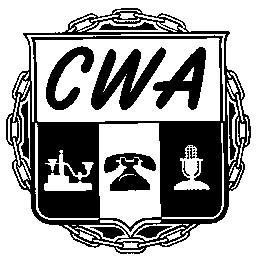 UCW/CWA Disciplinary Grievance BriefLOCAL NUMBER: 	     	LOCAL PHONE NUMBER: 	     	LOCAL STREET ADDRESS: 	     		     	| 	     	| 	     		City	State	ZipGRIEVANT(S) NAME: 	     	GRIEVANT(S) PHONE NUMBER: 	     	 GRIEVANT(S) HOME ADDRESS:	     		     	| 	     	| 	     	City	State	ZipEMPLOYER: 	     	 SENIORITY DATE: 	     	 JOB TITLE: 	     	 DEPARTMENT: 	     	 GRIEVANCE TYPE: 	     	 DATE OF GRIEVANCE: 	     	DATE GRIEVANCE OCCURRED:	     	 DATE GRIEVANCE APPEALED TO THE STATE: 	     	MANAGEMENT STRUCTURE:EMPLOYER POSITION:UNION  POSITION:GRIEVANT’S DISCIPLINARY HISTORY:EMPLOYER’S POSITIONEMPLOYER VERSION OF THE RELEVANT FACTS :EMPLOYER ARGUMENT:UNION’S POSITIONUNION  VERSION OF THE RELEVANT FACTS:UNION  ARGUMENT:DISPARATE TREATMENT:UNION REPRESENTATION :CURRENT STATUS OF GRIEVANT:OUTSIDE REMEDIES:OTHER RELATED GRIEVANCES:DOCUMENTS INCLUDED:RESPECTFULLY SUBMITTED BY:Local President’s SignaturePRESIDENT, UCW/CWA LOCAL      EntryDateRemovalDateEntry TypeIssueGrievedY/NATTACHMENT #1:       DATED:       ATTACHMENT #2:       DATED:       ATTACHMENT #3:       DATED:       ATTACHMENT #4:       DATED:       ATTACHMENT #5:       DATED:       ATTACHMENT #6:       DATED:       ATTACHMENT #7:       DATED:       ATTACHMENT #8:       DATED:       ATTACHMENT #9:       DATED:       ATTACHMENT #10:       DATED:       ATTACHMENT #11:       DATED:       ATTACHMENT #12:       DATED:       ATTACHMENT #13:       DATED:       ATTACHMENT #14:       DATED:       ATTACHMENT #15:       DATED:       ATTACHMENT #16:       DATED:       ATTACHMENT #17:       DATED:       ATTACHMENT #18:      DATED:       